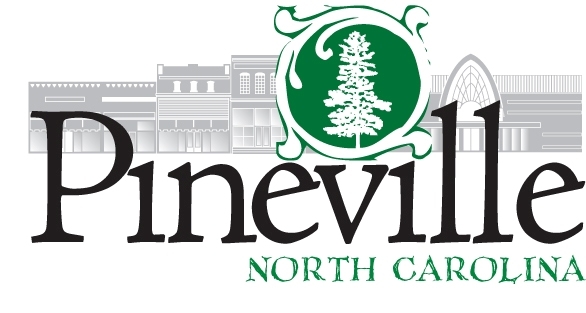 Telecommunicator Department: Police Department 								FLSA: Non-exemptReports to: Telecommunicator Supervisor  GENERAL DESCRIPTION Under the general supervision of the Telecommunicator Supervisor, the Telecommunicator operates telecommunication equipment in the receipt and transmission of police, fire and other calls. Telecommunicator perform technical work in monitoring multi-channel telecommunications equipment to dispatch police, fire, first responders or other personnel and equipment in response to emergency and non-emergency calls on an assigned shift.  Employees in this class receive complaints and other forms of communications from the general public where appropriate, contacts the units to be dispatched, giving the type and location of the emergency and other pertinent information.           ESSENTIAL JOB FUNCTIONS     Receive incoming calls on multi-band, multi-channel telecommunications equipment; classifies as to nature and type of emergency or callObtains precise and detailed information usually from distressed individuals to ensure an appropriate course of action Dispatches appropriate public safety personnel and equipment Responds to requests from the general public for information concerning full range of available public services or routes calls to appropriate department, division or personRecords demographics and other identifying data for each call received according to type and nature of emergency or non-emergencyOperates computer terminal for DCI (Division of Criminal Information) and departmental computer systemEnters and extracts data needed for investigative purposes by police or others authorized to receive such dataReceives and dispatches E911 calls, operates E911 equipment, including systems for telecommunication with the deafOperates computer terminal for Computer Aided Dispatch (CAD)Enters and extracts data needed for police operations and other authorized to receive such data; Makes decision if incoming calls should be referred to other local jurisdictions or if other state or local law enforcement, medical or fire personnel should be requested Receives and dispatches police calls for both the Towns of Pineville and Mint Hill  Receive and transfer all fire/medic calls for Pineville and Mint Hill to the County for assistance  Monitors CCTV and intercom systemsPerform related duties and assignments as directed by the department KNOWLEDGE, SKILLS AND ABILITIESThorough knowledge of internal procedures for documenting and responding to all requests for assistance; thorough knowledge of the geographical and topographical features of the Town of Pineville , Mint Hill and respective surrounding area; thorough knowledge of the Town of Pineville and Town of Mint Hill infrastructure to include transportation routes, major buildings and residential areas; general knowledge of telecommunications equipment used in law enforcement or public safety environments; general knowledge of public safety policies and procedures for responding to emergencies; ability to operate technical, computerized equipment; ability to communicate precisely with a high degree of accuracy and clarity; ability to type a minimum of 35 words per minute; ability to deal with the public courteously and professionally under stressful conditions ; ability to exercise good judgment and emotional maturity under stressful conditions; ability to recognize potentially dangerous situations based on verbal descriptions; ability to work long hours on rotating or permanent shifts, with occasional overtime as required to ensure the continuity of emergency communications; ability to maintain confidentiality of sensitive information               EDUCATION AND EXPERIENCEGraduation from High school or GED equivalent and some experience in radio dispatching or public safety telecommunications work requiring computer skills and voice communication preferred; or any equivalent combination of experience and training which provides the required knowledge, skills and ability.    ADDITIONAL REQUIREMENTS Must be able to read, write and speak the English languageMust be able to acquire and maintain a valid certification from the North Carolina Division of Criminal Information as a DCI Terminal Operator in the first three DCI modules Acquire and maintain Telecommunicator Certification through the North Carolina’s Sheriff’s Education & Training Standards Division  PHYSICAL REQUIREMENTS   Must be able to perform sedentary work exerting up to 25 pounds of force occasionally and less force frequently     Must be able to perform the basic life operational functions of climbing, balancing, stooping, kneeling, crouching, crawling  reaching, standing, walking, pushing, pulling, lifting, fingering,  grasping, feeling, talking, hearing and repetitive motions Must possess the visual acuity to prepare and analyze data and figures, operate a computer terminal, visually inspect and detect small defects in equipment, use measuring devices and do extensive reading. Specific vision abilities required by this position include: close vision, distance vision, color vision, peripheral vision, depth perception and the ability to adjust focusMust be mentally able to competently perform all the essential job functions      Signed: 	_____________________Print Name: 	_____________________Date: 		_____________________ 